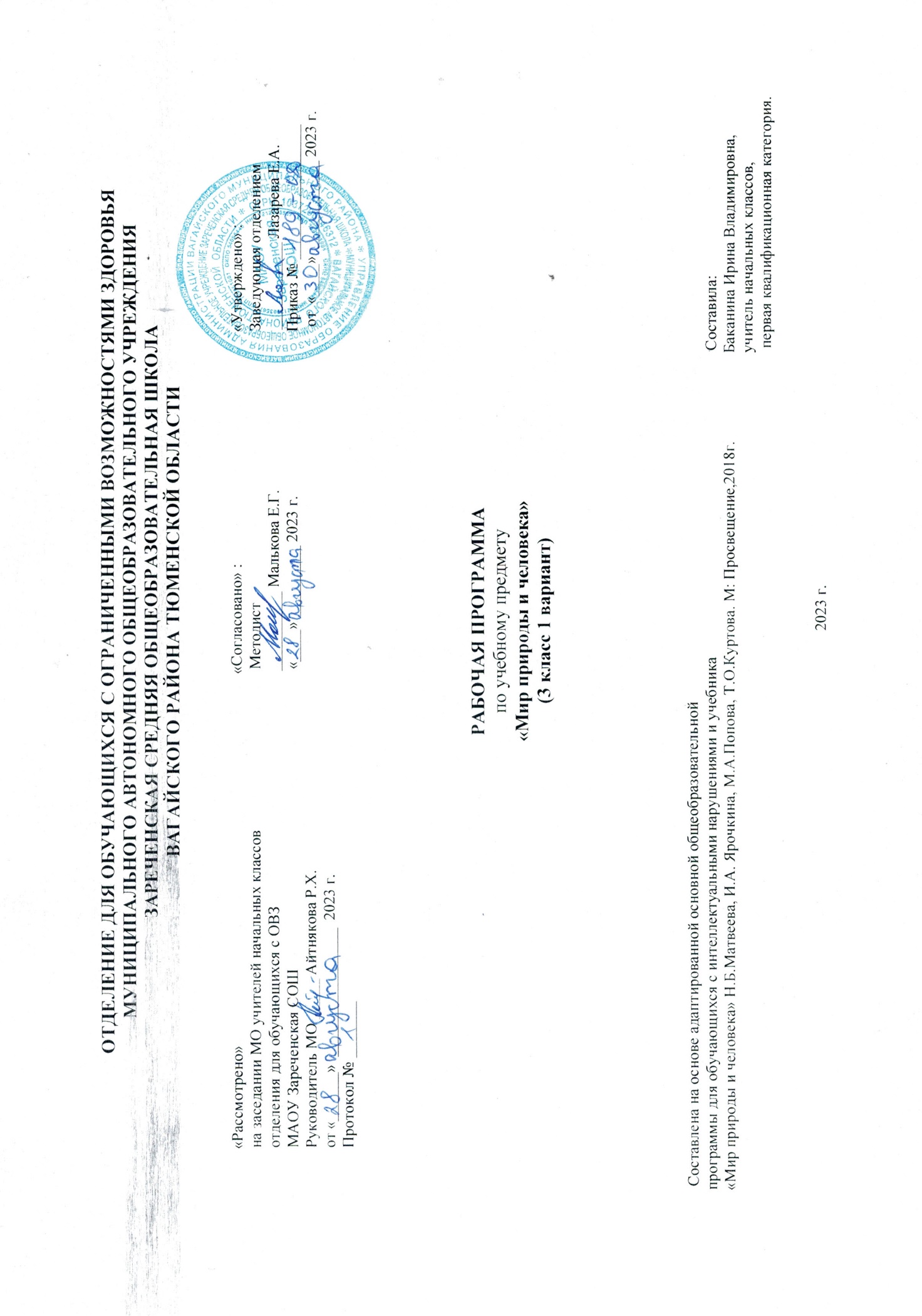 1.Пояснительная записка.       Адаптированная рабочая программа по учебному предмету «Мир природы и человека» 3 класс ФГОС образования обучающихся с интеллектуальными нарушениями разработана на основании следующих нормативно – правовых документов:1.Федеральный закон «Об образовании в Российской Федерации» от 29.12.2012 №273-ФЗ.2.Приказ Министерства образования и науки Российской Федерации от 19.12.2014 №1599 «Об утверждении федерального государственного образовательного стандарта образования обучающихся с умственной отсталостью (интеллектуальными нарушениями)».3.Учебный план отделения для обучающихся с ОВЗ МАОУ Зареченская СОШ.4.Адаптированная образовательная программа отделения для обучающихся с ОВЗ МАОУ Зареченская СОШ.Основная цель предмета заключается в формировании первоначальных знаний о живой и неживой природе; понимании простейших взаимосвязей, существующих между миром природы и человека.Курс "Мир природы и человека" является начальным звеном формирования естествоведческих знаний, пропедевтическим этапом формирования у обучающихся умений наблюдать, анализировать, взаимодействовать с окружающим миром.Содержание дисциплины предусматривает знакомство с объектами и явлениями окружающего мира и дает возможность постепенно раскрывать причинно-следственные связи между природными явлениями и жизнью человека.При отборе содержания курса "Мир природы и человека" учтены современные научные данные об особенностях познавательной деятельности, эмоционально волевой регуляции, поведения младших обучающихся с умственной отсталостью (интеллектуальными нарушениями).Программа реализует современный взгляд на обучение естествоведческим дисциплинам, который выдвигает на первый план обеспечение: полисенсорности восприятия объектов;практического взаимодействия обучающихся с умственной отсталостью (интеллектуальными нарушениями) с предметами познания, по возможности в натуральном виде и в естественных условиях или в виде макетов в специально созданных учебных ситуациях;накопления представлений об объектах и явлениях окружающего мира через взаимодействие с различными носителями информации: устным и печатным словом, иллюстрациями, практической деятельностью в процессе решения учебнопознавательных задач, в совместной деятельности друг с другом в процессе решения проблемных ситуаций;закрепления представлений, постоянное обращение к уже изученному, систематизации знаний и накоплению опыта взаимодействия с предметами познания в игровой, коммуникативной и учебной деятельности;постепенного усложнения содержания предмета: расширение характеристик предмета познания, преемственность изучаемых тем.Основное внимание при изучении курса "Мир природы и человека" уделено формированию представлений об окружающем мире: жиой и неживой природе, человеке, месте человека в природе, взаимосвязях человека и общества с природой. Практическая направленность учебного предмета реализуется через развитие способности к использованию знаний о живой и неживой природе, об особенностях человека как биосоциального существа для осмысленной и самостоятельной организации безопасной жизни в конкретных условиях.Структура курса представлена следующими разделами: "Сезонные изменения", "Неживая природа", "Живая природа (в том числе человек)", "Безопасное поведение".Повышение эффективности усвоения учебного содержания требует организации большого количества наблюдений, упражнений, практических работ, игр, экскурсий для ознакомления и накопления опыта первичного взаимодействия с изучаемыми объектами и явлениями                                                                2.Общая характеристика учебного предмета. Предмет «Мир природы и человека» является начальным звеном, пропедевтическим этапом формирования у обучающихся понятийного мышления на основе сведений о живой и неживой природе. Особенностями предмета являются: интегрированный характер предъявления естественнонаучных и обществоведческих знаний, особое внимание уделено формированию представлений об окружающем мире. Обучение носит практический характер. В каждой теме предмета представлены задания на развитие базовых учебных действий (жизненных компетенций) в различных формах: наблюдения, практические задания, дидактические и подвижные игры, художественная литература. Практическая направленность учебного предмета реализуется через развитие способности к использованию знаний о живой и неживой природе, об особенностях человека как биосоциального существа для осмысленной и самостоятельной организации безопасной жизни в конкретных условиях. При изучении многих тем проводятся практические работы, опыты, в процессе которых обучающиеся получают навыки ухода за растениями, навыки работы в саду и огороде, правила обработки овощей и фруктов перед употреблением в пищу, правила приготовления пищи и правила предотвращения пищевых отравлений. Предмет позволяет осуществлять межпредметные связи: знания и умения по курсу «Мир природы и человека» необходимо реализовывать на уроках таких предметных областей, как язык и речевая практика, математика, искусство, технология, а также найти им применение в программе внеурочной деятельности. Вместе с тем, умения, полученные на уроках чтения, русского языка и математики, музыки и изобразительного искусства, ручного труда и физической культуры используются и подкрепляются в процессе изучения естествоведческих понятий. Основной формой организации процесса обучения является урок. Ведущими на уроках являются наблюдения, рассказ, беседа, проблемные, частично – поисковые методы, практические работы.3.Описание места учебного предмета в учебном плане.     Учебный предмет «Мир природы и человека» изучается в рамках образовательной области «Естествознание» Федерального компонента учебного плана. На изучение предмета в 3 классе выделяется 1 ч в неделю, 34 часа в год, 34 учебные недели.Учебный план.4.Личностные и предметные результаты освоения учебного предмета.1) осознание себя как гражданина России; формирование чувства гордости за свою Родину;2) воспитание уважительного отношения к иному мнению, истории и культуре других народов;3) сформированность адекватных представлений о собственных возможностях, о насущно необходимом жизнеобеспечении;4) овладение начальными навыками адаптации в динамично изменяющемся и развивающемся мире;5) овладение социально-бытовыми навыками, используемыми в повседневной жизни;6) владение навыками коммуникации и принятыми нормами социального взаимодействия, в том числе владение вербальными и невербальными коммуникативными компетенциями, использование доступных информационных технологий для коммуникации;7) способность к осмыслению социального окружения, своего места в нем, принятие соответствующих возрасту ценностей и социальных ролей;8) принятие и освоение социальной роли обучающегося, проявление социально значимых мотивов учебной деятельности;9) сформированность навыков сотрудничества с взрослыми и сверстниками в разных социальных ситуациях;10) способность к осмыслению картины мира, ее временно-пространственной организации; формирование целостного, социально ориентированного взгляда на мир в его органичном единстве природной и социальной частей;11) воспитание эстетических потребностей, ценностей и чувств;12) развитие этических чувств, проявление доброжелательности, эмоционально-нравственной отзывчивости и взаимопомощи, проявление сопереживания к чувствам других людей;13) сформированность установки на безопасный, здоровый образ жизни, наличие мотивации к творческому труду, работе на результат, бережному отношению к материальным и духовным ценностям;14) проявление готовности к самостоятельной жизни.Предметные результаты имеют два уровня. Достаточный уровень освоения предметных результатов не является обязательным для всех обучающихся. Минимальный уровень является обязательным для всех обучающихся с умственной отсталостью.Минимальный уровень:представление о назначении объектов изучения;узнавание и называние изученных объектов на иллюстрациях, фотографиях;отнесение изученных объектов к определенным группам (видо-родовые понятия);называние сходных объектов, отнесенных к одной и той же изучаемой группе;представления об элементарных правилах безопасного поведения в природе и обществе;знание требований к режиму дня обучающегося и понимание необходимости его выполнения;знание основных правил личной гигиены и выполнение их в повседневной жизни;ухаживание за комнатными растениями; кормление зимующих птиц;составление повествовательного или описательного рассказа из 3 - 5 предложений об изученных объектах по предложенному плану;адекватное взаимодействие с изученными объектами окружающего мира в учебных ситуациях; адекватно поведение в классе, в образовательной организации, на улице в условиях реальной или смоделированной учителем ситуаци Достаточный уровень:представление о взаимосвязях между изученными объектами, их месте в окружающем мире;узнавание и называние изученных объектов в натуральном виде в естественных условиях;отнесение изученных объектов к определенным группам с учетом различных оснований для классификации;развернутая характеристика своего отношения к изученным объектам;знание отличительных существенных признаков групп объектов;знание правил гигиены органов чувств;знание некоторых правила безопасного поведения в природе и обществе с учетом возрастных особенностей;готовность к использованию полученных знаний при решении учебных, учебно-бытовых и учебно-трудовых задач.ответы на вопросы и постановка вопросов по содержанию изученного, проявление желания рассказать о предмете изучения или наблюдения, заинтересовавшем объекте;выполнение задания без текущего контроля педагогического работника (при наличии предваряющего и итогового контроля), оценка своей работы и обучающихся, проявление к ней ценностного отношения, понимание замечаний, адекватное восприятие похвалы;проявление активности в организации совместной деятельности и ситуативном общении с обучающимися, адекватное взаимодействие с объектами окружающего мира;соблюдение элементарных санитарно-гигиенических норм;выполнение доступных природоохранительных действий;готовность к использованию сформированных умений при решении учебных, учебно-бытовых и учебно-трудовых задач в объеме программы.                                                                    5.Содержание учебного предмета. 1.Сезонные изменения в природе. Сезонные изменения в неживой природе: Закрепление представлений о влиянии солнца на смену времен года. Наблюдение за высотой солнца над горизонтом в разное время года: направление солнечных лучей, количество тепла и света. Изменение продолжительности дня и ночи. Восход, заход солнца. Формирование представлений о явлениях и состояниях неживой природы (облачность, туман, небольшой дождь, заморозки, оттепель, вьюга, метель, ледоход, жаркие дни, радуга, холодный – теплый ветер). Продолжение наблюдений за погодой, их описание. Календарь (знакомство с календарем, названия месяцев). Растения и животные в разное время года: Наблюдения за растениями сада и леса в разное время года: яблоня, осина, липа, акация, орешник. Увядание и появление цветов и трав (медуница). Птицы зимующие и перелетные: клест, снегирь, соловей. Насекомые в осенний период. Домашние животные в разное время года. Лесные животные: мыши, змеи, лягушки. Сезонные работы в саду, огороде, труд людей в разное время года 2.Неживая природа. Воздух и его значение в жизни растений, животных, человека. Термометр (элементарные представления). Измерение температуры воздуха. Ветер. Стороны горизонта: север, юг, запад, восток. Направление ветра. 3.Живая природа. Растения.  Сравнение и распознавание растений по их признакам: деревья, кустарники, травы. Части растений: корень, стебель (ствол), ветки, почки, листья, цветы. Растения сада. Фруктовые деревья (2–3 названия); ягодные кустарники (2–3 названия). Внешний вид, распознавание. Плоды. Ягоды. Лес. Растения леса. Деревья хвойные и лиственные, кустарники. Семена. Орехи. Лесные ягоды. Ягоды съедобные и несъедобные. Грибы. Грибы съедобные и несъедобные. Травы полезные и травы опасные. 4.Живая природа. Животные. Дикие обитатели леса: кабан, лось, заяц. Внешний вид, питание, повадки, образ жизни, детеныши. Приспособление диких животных к природным условиям. Домашние животные: свинья, корова, кролик. Внешний вид, питание, детеныши. Уход за домашними животными. Сравнение диких и домашних животных. Сходство и различия: кабан – свинья, заяц – кролик. Птицы. Внешний вид, питание, повадки, образ жизни. Строение гнезд, забота о потомстве. Птицы перелетные и зимующие: ласточка, дрозд, галка, дятел. Хищные птицы: ястреб, коршун. Певчие птицы: соловей, жаворонок. 5.Живая природа. Человек. Дыхание человека. Элементарные представления о строении и работе легких. Температура тела человека. Градусник и его назначение. Профилактика простудных заболеваний. Сердце, кровь. Элементарные представления о строении и работе сердца. Пульс. Окружающая среда и здоровье человека. Питание человека. Употребление в пищу овощей, фруктов, молочных продуктов, мяса. Приготовление и хранение пищи. Профилактика пищевых отравлений.                                                                          6.Календарно – тематическое планирование.7.Описание материально-технического обеспечения образовательной деятельности.1.Учебник «Мир природы и человека» 3 класс. Учебник для общеобразовательных организаций, реализующих АООП. Авторы:    Н.Б. Матвеева, И.А. Ярочкина, М.А. Попова, Т.О. Куртова. М: Просвещение, 2018 г.                                                          2.Компьютер, проектор.       3.Календарь.                                                                                                               4.Наглядные пособия по темам: «Времена года», «Овощи», «Фрукты», «Животные», «Птицы» и другие.5.Дидактический материал.6.Коррекционные карточки.7.Рабочие тетради.Предметчасов в неделю1 ч2 ч3 ч4 чгодМир природы и человека18810834№п/пТема урокаКоличество часовДата проведенияДата проведения№п/пТема урокаКоличество часовпланфакт1.Осень. Растения осенью.1ч.2.Животные осенью.1ч.3.Занятия людей осенью.1ч.4.Зима. Растения зимой.1ч.5.Животные зимой.1ч.6.Занятия людей зимой.1ч.7.Весна. Растения весной.1ч.8.Животные весной.1ч.9.Занятия людей весной.1ч.10.Лето. Растения летом.1ч.11.Животные летом.1ч.12.Занятия людей летом.1ч.13.Солнце в разные времена года.1ч.14.Восход и закат солнца.1ч.15.Календарь.1ч.16.Воздух. Значение воздуха.1ч.17.Термометр.1ч.18.Ветер. Направления ветра.1ч.19.Растения. Сравнение растений. Части растений1ч.20.Растения сада.1ч.21.Плоды и семена.1ч.22.Грибы.1ч.23.Травы.1ч.24.Животные. Дикие животные.1ч.25.Домашние животные.1ч.26.Птицы.1ч.27.Перелётные птицы.1ч.28.Зимующие птицы.1ч.29.Хищные птицы.1ч.30.Певчие птицы.1ч.31.Человек. Дыхание человека.1ч.32.Профилактика простудных заболеваний.1ч.33.Кровь. Сердце. Пульс.1ч.34.Окружающая среда и здоровье человека. Питание человека.1ч.